I DOCUMENTI CHE DEFINISCONO I NOSTRI DIRITTI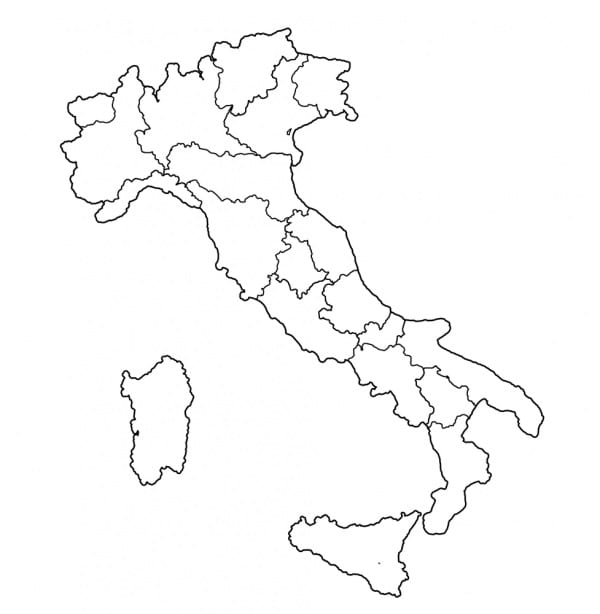 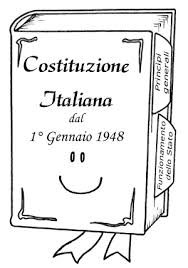 LA COSTITUZIONELe leggi sono tutte importanti ma ce n'è una più importante delle altre: si tratta della Costituzione. Nella Costituzione  sono elencati i diritti e i doveri dei cittadini.Composta da 139 articoli, la Costituzione è il testo legislativo fondamentale della Repubblica italiana. È entrata in vigore il primo gennaio 1948 ed è divisa in quattro parti. Nel nostro Paese, la Costituzione è talmente importante che il Parlamento non può approvare leggi che ne contrastino i principi altrimenti interviene un "tribunale", la Corte Costituzionale, che le annulla.RISPONDIIL NOSTRO PAESE SI CHIAMA………..LA COSTITUZIONE E’……………………………………………………………………………………………………………………………………………………………………………………………………………………………………………………………………………………….NELLA COSTITUZIONE SONO ELENCATI……………………………………………………………………………………………………………………………………………………………………………………………………………………………SE IL PARLAMENTO APPROVA UNA LEGGE CONTRARIA AI PRINCIPI DELLA COSTITUZIONE, CHI INTERVIENE PER CANCELLARE TALE LEGGE?..................................................................................